КГУ «Рудненская специальная школа для детей с особыми образовательными потребностями» Управления образования акимата Костанайской областиТема урока: Домашние птицыПредмет: ЕстествознаниеХод урокаРаздел«Животные»ФИО педагогаШукайло Инна ЮрьевнаФИ учащегосяНажмудинов ДанилДиагнозF 70.1, судорожный синдром, ОНР-3 ур., гиперметропия ср.ст. ОИ, сходящееся содружественное косоглазие.Возраст14 летДата30.01.2023 годКласс8 «А»Тема урокаДомашние птицыТип урокаУрок изучения нового материалаЦели обучения в соответствии с программой8.3.3.17 узнавать и называть домашних птиц: курица, гусь, утка, называть способы разведения, кормления и содержания домашних птиц на птицефабрикахЦели урокаОбразовательные: учить учащегося узнавать и называть домашних птиц: курица, гусь, утка. Познакомить со способами разведения, кормления и содержания домашних птиц на птицефабриках.Коррекционно-развивающие: -Развивать логическое мышление, через упражнение «Собери картинку»;-Корригировать и развивать зрительное восприятие через упражнение «Найди тень»;-Развивать зрительное внимание, через упражнение «Кормим гусей».Словарная работа: курица, гусь, утка, птицефабрика, инкубатор.Воспитательные: -Воспитывать любовь к учебе, через любознательность к изучаемому материалу; воспитывать заботливое и внимательное отношение к домашним птицам.Этап урока/времяДействия педагогаДействия ученикаОцениваниеРесурсыОрганизационный момент2 мин.Приветствие. Психологический настрой- Здравствуй Данил!!! У нас урок естествознание.-Какое у тебя настроение?- Давай подарим улыбку друг другу, я желаю тебе хорошего настроения на весь урок.-Какое сейчас время года?-Назови зимние месяцы.-Какой сейчас месяц зимы?-Какое сегодня число?-Какой день недели?-Молодец!!!Говорит о своем настроении на начало урокаЗимаДекабрь, январь, февральЯнварь30ПонедельникАктуализация знанийСообщение темы и целей урока2 мин.-Данил, посмотри на слайд.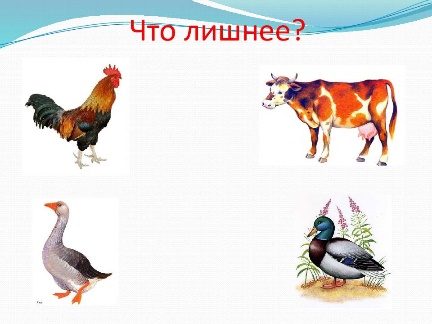 -Кто изображен?-Кто здесь лишний?-Почему?-Как, одним словом, можно назвать курицу, гуся и утку?-Молодец!!! Правильно!!!-Сегодня на уроке мы будем говорит о домашних птицах, будем учиться узнавать таких домашних птиц, как курица, гусь, утка. А также узнаем способы разведения, кормления и содержания домашних птиц на птицефабриках.Оценивание на уроке.-Сегодня на уроке, при выполнении заданий ты можешь получить максимально 10 баллов, если будешь активным, внимательным и старательным.После каждого выполненного задания мы будем записывать полученные баллы в табличку, а в конце урока посчитаем, и узнаем, как ты позанимался на уроке.Критерии оценивания:Курица, гусь, утка, короваКороваКорова – это домашнее животноеДомашние птицыКомпьютерИзучение нового материала29 мин.-Переходим к новой теме.-Давай откроем тетрадь запишем сегодняшнее число, классная работа.Работа по учебнику. Стр. 117-119Курица – это самая многочисленная и распространённая домашняя птица. У домашних кур на верхней части  головы находится красный гребень, а под клювом свисают красные сережки. Тело у кур плотное. На пальцах крепких ног имеются тупые когти, которыми куры разгребают землю и выбирают из нее семена растений, червей и насекомых. Одновременно куры клюют и различные мелкие камешки. С помощью коротких крыльев куры могут невысоко взлетать. Домашняя курица в год может снести 300 яиц.Курица-наседка насиживает яйца, периодически переворачивает и меняет их местами. Она встает с гнезда только для того, чтобы поесть и попить воды. Вылупившись из яйца на 21-й день цыпленок почти сразу же встает на ноги. Его тело покрыто густым пухом. Курица-наседка согревает цыплят, водит за собой весь выводок, помогает им находить корм, защищает их. Самцы кур- петухи- крупнее и окрашены ярче. У них длинные перья в хвосте, а на ногах-острые шпоры для защиты от врагов.Разводят кур ради мяса и яиц, кроме того, от них получают перо и пух.-Давай вклеим в тетрадь курицу и подпишем.Задание 1 «Собери картинку»-Из разрезанных частей собери картинку.-Кто получился?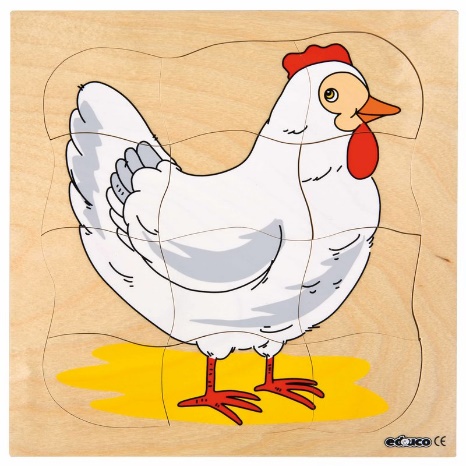 Домашние утки-водоплавающие птицы. По строению и поведению они очень похожи на диких уток, но крупнее и несут больше яиц. Домашних уток разводят в тех местах, где имеется водоём.-Давай вклеим в тетрадь утку, подпишем ее.Задание «Найди тень»-Кто изображен на картинке?Найди тень утки.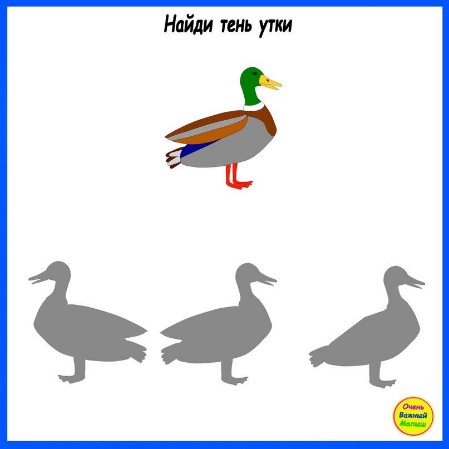 Домашние гуси, как и утки, - водоплавающие птицы. Они хорошо плавают и ныряют. В водоемах гуси плавают меньше, чем утки. Гуси питаются только растительным кормом. С весны до поздней осени пасутся на лугах. В водоемах гуси питаются водными растениями. Они хорошо плавают и ныряют. Под кожей у них много жира, а на теле вырастает густой пух.-Давай вклеим гуся в тетрадь, подпишем.Задание «Кормим гусей»-Кто изображен на картинке. Сколько гусей на картинке? Дорисуй каждому гусю столько зернышек, чтобы у всех гусей было одинаковое количество зерен. -Посчитай, зернышки у каждого гуся.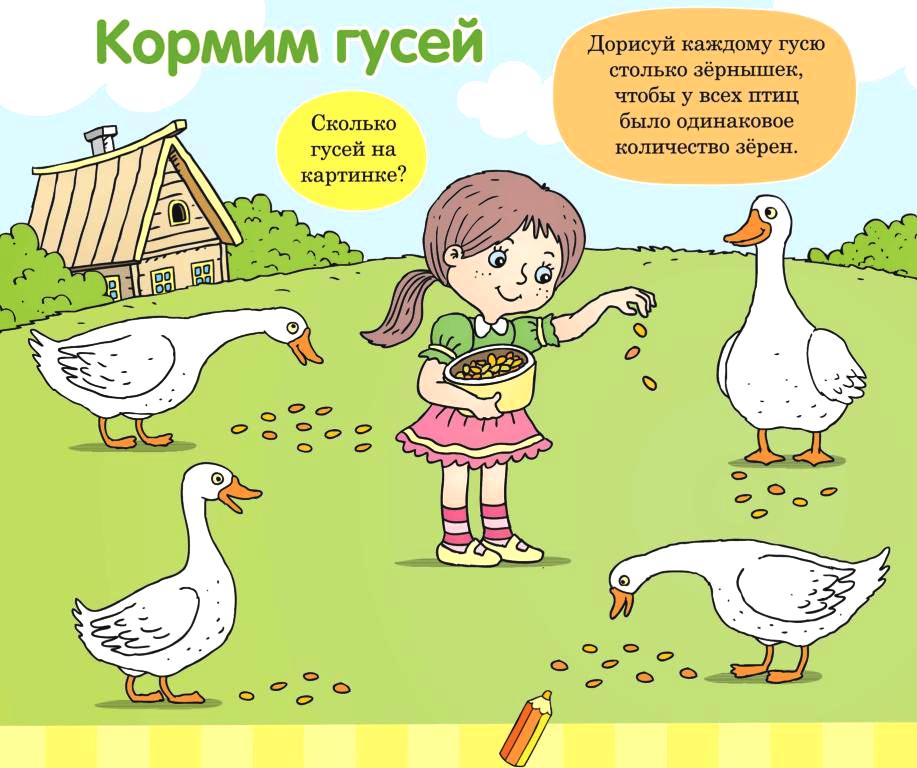 -Молодец!!!Пальчиковая гимнастика: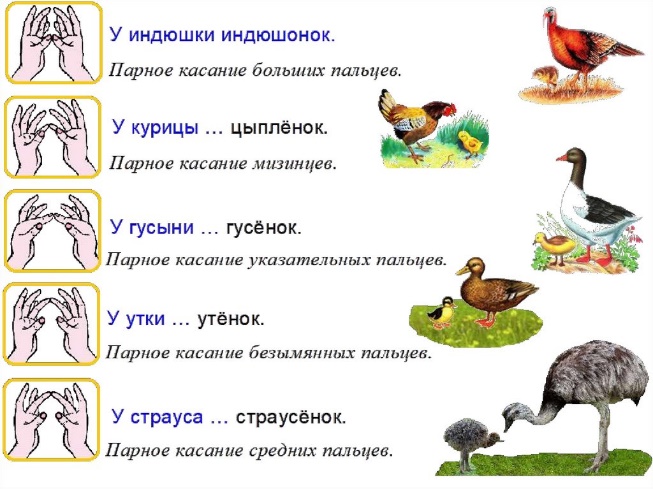 -Молодец!!!Работа по учебнику стр. 121-122Как устроена птицефабрика?-Давай запишем в тетрадь: птицефабрика занимается выращиванием птицы, получением яиц и изготовлением полуфабрикатов из мяса.Физ.минутка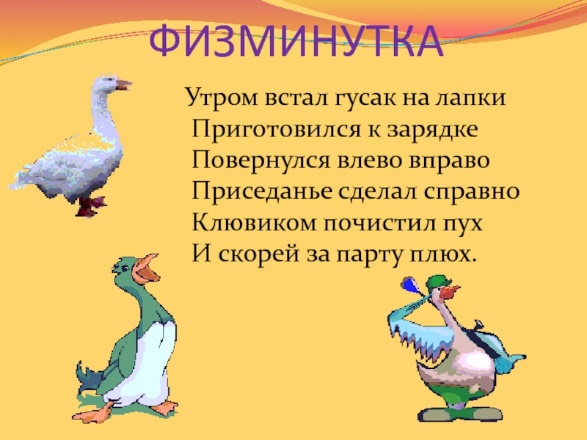 -Молодец!!!Видеоролик о заботливом и внимательном отношении к домашним птицам.Записывает 30 январяКлассная работаЧитает описание курицыРассматривает иллюстрациюВклеивает в тетрадь курицу, подписывает.Собирает картинку из частейКурицаЧитает в учебнике описание уткиРассматривает иллюстрациюВклеивает в тетрадь утку, подписывает.УткаНаходит тень уткиЧитает в учебнике описание гусяРассматривает иллюстрациюВклеивает гуся в тетрадь, подписываетГуси4Дорисовывает зернышкиСчитает зернышкиВыполняет пальчиковую гимнастикуЧитает в учебнике описание птицефабрикиЗаписывает в тетрадь птицефабрика занимается выращиванием птицы, получением яиц и изготовлением полуфабрикатов из мяса.Выполняет физминуткуПросмотр видеоролика Тетрадь, ручкаУчебникКартинка с изображением курицыТетрадьРазрезная картинку с изображением курицыКартинка с изображением уткиКартинка с заданиемКартинка с изображением гусяКартинка с заданиемТетрадь, ручкаУчебник  Картинка с изображением птицефабрикиКартинка с изображением инкубатораКомпьютерЗакрепление изученного материала8 мин.-Давай выполним задания на закрепление изученного материала.-Как разводят домашних птиц на птицефабриках?-Расскажи способы кормления и содержания домашних птиц на птицефабриках.
Карточка в тетради «Вставь пропущенные слова»У………на верхней части головы находится красный гребень, а под клювом свисают красные сережки.Домашняя курица в год может снести…….яиц. Самцы кур - ……..-крупнее и окрашены ярче. ……..-водоплавающие птицы. Под кожей у ……..много жира, а на теле густой пух.Рассказывает о способах кормления содержания и разведения домашних птиц на птицефабрикахВыполняет в тетради упражнениеУ домашних кур на верхней части головы находится красный гребень, а под клювом свисают красные сережки.Домашняя курица в год может снести 300 яиц. Самцы кур - петухи-крупнее и окрашены ярче. Домашние утки и гуси-водоплавающие птицы. Под кожей у гуся много жира, а на теле густой пух.Тетрадь, карточкаИтог урока4 мин.-О ком сегодня говорили на уроке?-Как можно их всех назвать их одним словом?-Чем занимаются птицефабрики?Рефлексия.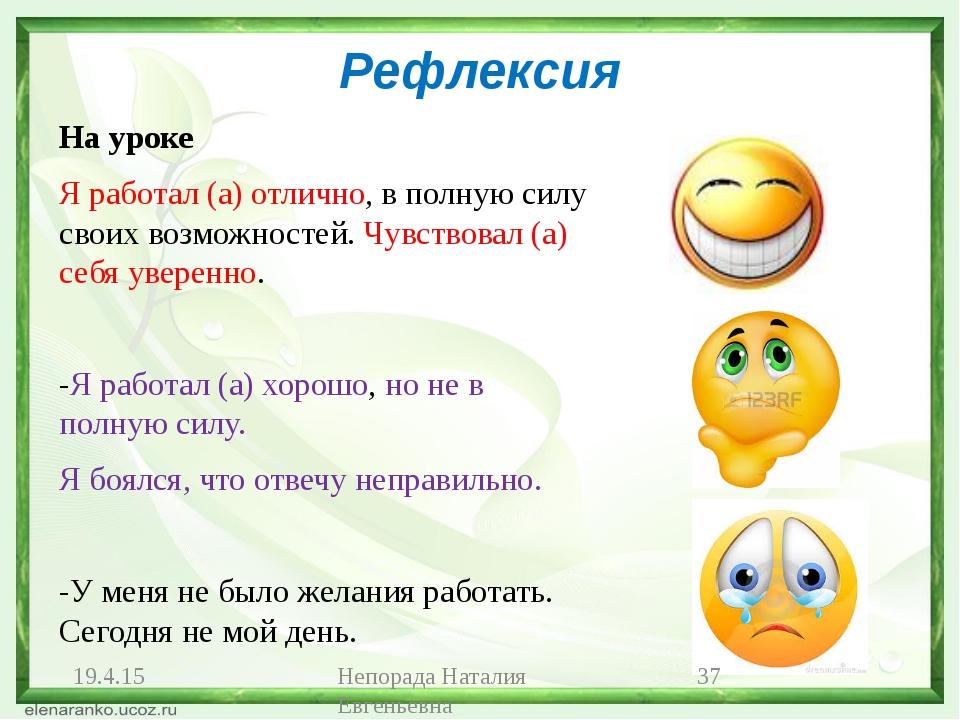 Оценивание. Подсчет баллов.Домашнее задание. Читать в учебнике стр. 117-119, 121-122.Карточка.Составить предложения по образцу. Охарактеризуй домашнюю птицу похожим предложением.Гусь – это домашняя, летающая, водоплавающая птица.Курица – это _______.Утка – это _________.Спасибо за урок!!!Выбирает смайликСлушает объяснение домашнего заданияОценивание по дескрипторамСмайлики настроения